                                                                                                                               проект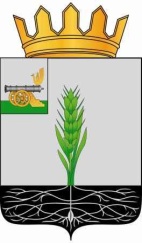 СОВЕТ ДЕПУТАТОВМУНИЦИПАЛЬНОГО ОБРАЗОВАНИЯ «ПОЧИНКОВСКИЙ РАЙОН» СМОЛЕНСКОЙ ОБЛАСТИ                                                  Р Е Ш Е Н И Еот  23.12.2015  №  ______О внесении изменений  в Устав муниципального  образования «Починковский             район» Смоленской   области В целях приведения Устава муниципального образования «Починковский район» Смоленской области (в редакции решений Совета депутатов муниципального образования «Починковский район» Смоленской области от  28.01.2015 № 3; от 26.08.2015 № 63)   в соответствие с Федеральным законом от 6 октября 2003 года № 131-ФЗ «Об общих принципах организации местного самоуправления в Российской Федерации» (с изменениями и дополнениями), областным законом от 30 октября 2014 № 126-з  «О сроке полномочий представительных органов муниципальных образований Смоленской области и порядке формирования представительных органов муниципальных районов Смоленской области, сроке полномочий и порядке избрания глав муниципальных образований Смоленской области» (с изменениями и дополнениями), областного закона от 30 октября 2014 г. № 141-з «О закреплении за сельскими поселениями Смоленской области отдельных вопросов местного значения» (с изменениями и дополнениями) Совет депутатов муниципального образования «Починковский район» Смоленской областиРЕШИЛ:Внести в Устав муниципального образования «Починковский район» Смоленской области следующие изменения: 1) пункт 16 части 1 статьи 7 изложить в следующей редакции:«16)  участие в организации деятельности по сбору (в том числе раздельному сбору), транспортированию, обработке, утилизации, обезвреживанию, захоронению твердых коммунальных отходов на территории соответствующего муниципального района»;2) часть 1 статьи 7 дополнить пунктом 24.1 следующего содержания: «24.1) сохранение, использование и популяризация объектов культурного наследия (памятников истории и культуры), находящихся в собственности муниципального района, охрана объектов культурного наследия (памятников истории и культуры) местного (муниципального) значения, расположенных на территории муниципального района;»;3) пункт 31 части 1 статьи 7 изложить в следующей редакции:«3) обеспечение условий для развития на территории муниципального района физической культуры, школьного спорта и массового спорта, организация проведения официальных физкультурно-оздоровительных и спортивных мероприятий муниципального района;»;4) часть 1 статьи 7 дополнить пунктами 40, 41, 42, 43, 44,  следующего содержания: «40) организация библиотечного обслуживания населения, комплектование и обеспечение сохранности библиотечных фондов библиотек поселения муниципального района;»;«41) организация использования, охраны, защиты, воспроизводства городских лесов, лесов особо охраняемых природных территорий, расположенных в границах населенных пунктов поселений муниципального района;»; «42) утверждение генеральных планов поселения муниципального района, правил землепользования и застройки, утверждение подготовленной на основе генеральных планов поселения муниципального района документации по планировке территории, выдача разрешений на строительство (за исключением случаев, предусмотренных Градостроительным кодексом Российской Федерации, иными федеральными законами), разрешений на ввод объектов в эксплуатацию при осуществлении строительства, реконструкции объектов капитального строительства, расположенных на территории поселения муниципального района, утверждение местных нормативов градостроительного проектирования поселений муниципального района, резервирование земель и изъятие земельных участков в границах поселения муниципального района для муниципальных нужд, осуществление муниципального земельного контроля в границах поселения муниципального района, осуществление в случаях, предусмотренных Градостроительным кодексом Российской Федерации, осмотров зданий, сооружений и выдача рекомендаций об устранении выявленных в ходе таких осмотров нарушений;»;- «43) создание, содержание и организация деятельности аварийно-спасательных служб и (или) аварийно-спасательных формирований на территории поселения муниципального района;»;- «44)  оказание поддержки социально ориентированным некоммерческим организациям в пределах полномочий, установленных статьями 31.1 и 31.3 Федерального закона от 12 января 1996 года N 7-ФЗ "О некоммерческих организациях";».5) пункт 4 части 4 статьи 17 дополнить словами «, за исключением случаев, если в соответствии со статьей 13 Федерального закона от 6 октября 2003 года № 131-ФЗ «Об общих принципах организации местного самоуправления в Российской Федерации»  для преобразования муниципального образования требуется получение согласия населения муниципального образования, выраженного путем голосования либо на сходах граждан».6) пункт 1 части 6 статьи 22.1 после слов «зарегистрированного в установленном порядке)» дополнить словами «, Совета муниципальных образований Смоленской области, иных объединений муниципальных образований»;7) часть 7 статьи 22.1 изложить в следующей редакции:«7. Председатель Совета депутатов должен соблюдать ограничения и запреты и исполнять обязанности, которые установлены Федеральным законом от 25 декабря 2008 года № 273-ФЗ «О противодействии коррупции» (далее Федеральный закон «О противодействии коррупции). Полномочия председателя Совета депутатов прекращаются досрочно в случае несоблюдения ограничений, запретов, неисполнения обязанностей, установленных Федеральным законом от 25 декабря 2008 года N 273-ФЗ "О противодействии коррупции", Федеральным законом от 3 декабря 2012 года N 230-ФЗ "О контроле за соответствием расходов лиц, замещающих государственные должности, и иных лиц их доходам", Федеральным законом от 7 мая 2013 года N 79-ФЗ "О запрете отдельным категориям лиц открывать и иметь счета (вклады), хранить наличные денежные средства и ценности в иностранных банках, расположенных за пределами территории Российской Федерации, владеть и (или) пользоваться иностранными финансовыми инструментами".»;8) пункт 21 части 1 статьи 30 изложить в следующей редакции: «8)  участие в организации деятельности по сбору (в том числе раздельному сбору), транспортированию, обработке, утилизации, обезвреживанию, захоронению твердых коммунальных отходов на территории соответствующего муниципального района;»;9)  часть 1 статьи 30 дополнить пунктом 31.1 следующего содержания:«31.1)сохранение, использование и популяризация объектов культурного наследия (памятников истории и культуры), находящихся в собственности муниципального района, охрана объектов культурного наследия (памятников истории и культуры) местного (муниципального) значения, расположенных на территории муниципального района;»;10) пункт 33 части 1 статьи 30 изложить в следующей редакции:«9) обеспечение условий для развития на территории муниципального района физической культуры, школьного спорта и массового спорта, организация проведения официальных физкультурно-оздоровительных и спортивных мероприятий муниципального района;»;11) часть 1 статьи 30 дополнить пунктами 49, 50, 51, 52, 53 следующего содержания:«49) организация библиотечного обслуживания населения, комплектование и обеспечение сохранности библиотечных фондов библиотек поселения муниципального района;»;«50) организация использования, охраны, защиты, воспроизводства городских лесов, лесов особо охраняемых природных территорий, расположенных в границах населенных пунктов поселений муниципального района;»; «51) утверждение генеральных планов поселения муниципального района, правил землепользования и застройки, утверждение подготовленной на основе генеральных планов поселения муниципального района документации по планировке территории, выдача разрешений на строительство (за исключением случаев, предусмотренных Градостроительным кодексом Российской Федерации, иными федеральными законами), разрешений на ввод объектов в эксплуатацию при осуществлении строительства, реконструкции объектов капитального строительства, расположенных на территории поселения муниципального района, утверждение местных нормативов градостроительного проектирования поселений муниципального района, резервирование земель и изъятие земельных участков в границах поселения муниципального района для муниципальных нужд, осуществление муниципального земельного контроля в границах поселения муниципального района, осуществление в случаях, предусмотренных Градостроительным кодексом Российской Федерации, осмотров зданий, сооружений и выдача рекомендаций об устранении выявленных в ходе таких осмотров нарушений";»;«52) создание, содержание и организация деятельности аварийно-спасательных служб и (или) аварийно-спасательных формирований на территории поселения муниципального района;»;«53) оказание поддержки социально ориентированным некоммерческим организациям в пределах полномочий, установленных статьями 31.1 и 31.3 Федерального закона от 12 января 1996 года N 7-ФЗ "О некоммерческих организациях";».12) в части 5 статьи 41: слова «затрат на их денежное содержание» заменить словами «расходов на оплату их труда».2. Жители муниципального образования «Починковский район» Смоленской области вправе принять участие в обсуждении проекта правового акта о внесении изменений в Устав муниципального образования «Починковский район» Смоленской области на публичных слушаниях, которые состоятся в актовом зале Администрации муниципального образования «Починковский район» Смоленской области 13.01.2016 в 15 часов.3.Опубликовать настоящий проект решения в газете «Сельская новь».Глава муниципального образования«Починковский район»Смоленской области                                                                    В. Н. МудряковПожалуйста, подождите